WHEN THAT HELL BOMB FALLS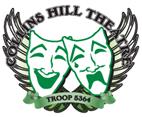 WRITTEN-DIRECTED BY BRUCE M. BOIGNERPresented By:CHOCOLATE-FROSTED SUGAR BOMBSAndHACKENKOPH CIGARETTE COMPANYCAST LIST:WILHELM VAN BEERS	Daniel HanberryMARIAH VAN BEERS	Julia WhittenCLARISE VAN BEERS	Madeline DemosMARKUS SCHAAL	Eric LoraDOOMSDAY RADIO ANNOUNCER	Lafayette Bussey